LỊCH KIỂM TRA HỌC KỲ II NĂM HỌC 2020-2021Đề trườngĐề sở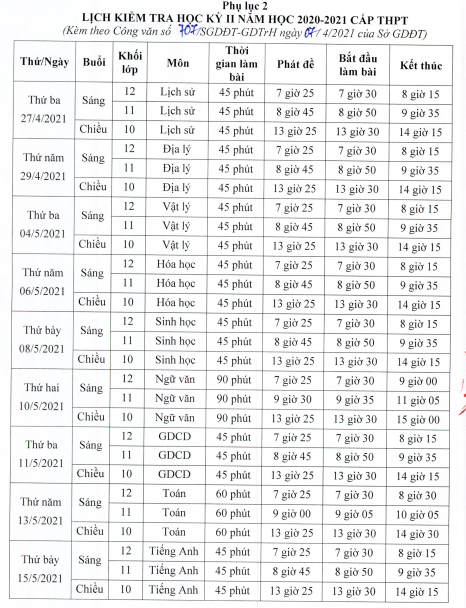 Thứ/ngàyBuổiKhối lớpMônThời gian làm bàiPhát đềBắt đầu làm bàiKết thúcThứ 405/5/2021Sáng12Tin học45 phút7h30’7h35’8h20’Thứ 405/5/2021Sáng12Công nghệ45 phút8h50’8h55’9h40’Thứ 405/5/2021Chiều10Tin học45 phút13h30’13h35’14h20’Thứ 405/5/2021Chiều10Công nghệ45 phút14h40’14h45’15h30’Thứ 607/5/2021Sáng11Tin học45 phút7h30’7h35’8h20’Thứ 607/5/2021Sáng11Công nghệ45 phút8h50’8h55’9h40’